PENGEMBANGAN KISI-KISI TESMata Pelajaran	: MatematikaKelas/Semester	: II/2Kompetensi Inti	:  3. Memahami pengetahuan faktual dengan cara mengamati [mendengar, melihat, membaca] dan menanya berdasarkan        rasa ingin tahu tentang dirinya, makhluk ciptaan Tuhan dan kegiatannya, dan benda-benda yang dijumpainya di rumah        dan di sekolah.LEMBAR VALIDASI  LANGKAH-LANGKAH PEMBELAJARAN Judul Penggunaan Tangram Terhadap Pemahaman Bentuk Bangun Datar Pada Murid Tunanetra Kelas Dasar III SLB –A YAPTI MakassarDefinisi operasional variabelVariabel dalam penelitian ini yaitu kemampuan pemahaman bangun datar dengan menggunakan tangram. Kemampuan pemahaman bangun datar dengan menggunakan tangram dalam penelitian ini yaitu hasil belajar  yang diperoleh murid tunanetra setelah diberi tes oleh peneliti. Pemahaman yang dimaksud yaitu pemahaman dalam menyebutkan bentuk bangun datar dengan cara meraba tiap kepingan tangram dengan benar. Tangram adalah suatu teka–teki Cina yang dibuat dari sebuah persegi, sebuah jajargenjang, dan segitiga–segitiga.Petunjuk Pengisian Bapak/Ibu dimohon kesediaannya untuk memberikan tanda centang  (√) pada kolom yang tersedia. Arti dari hurufyang terdapat pada kolom penilaian validator yaitu:S= SetujuAS = Agak SetujuKS = Kurang SetujuTS  = Tidak SetujuCatatan/saran: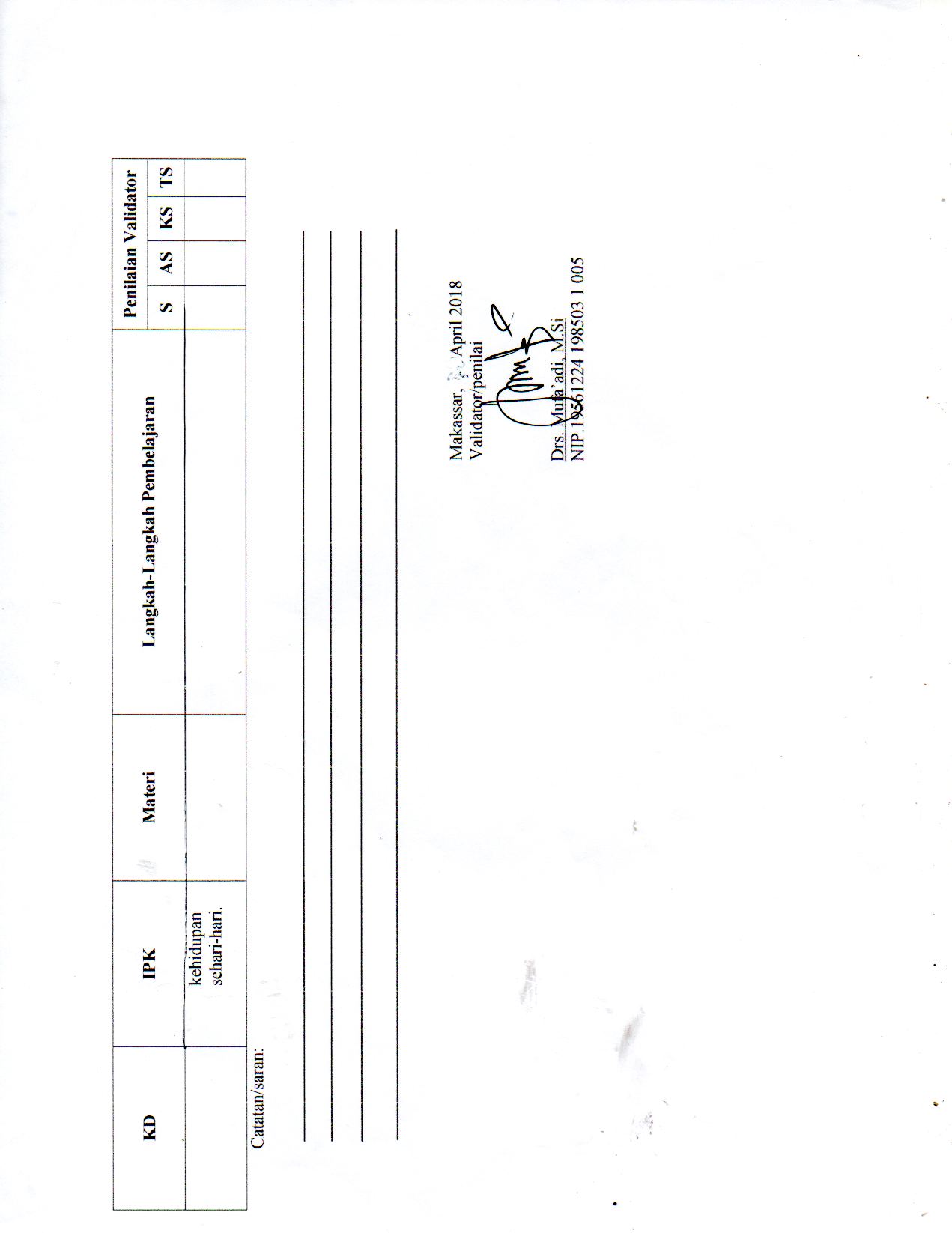 KDIPKIndikator SoalButir SoalNomor ButirMengenal bangun datar (persegi, persegi panjang, segitiga dan lingkaran) menggunakan benda-benda yang ada di sekitar rumah, sekolah, atau tempat bermain.Menamai jenis bangun datar persegi dengan benar.Menamai jenis bangun datar persegi panjang dengan benar.Menamai jenis bangun datar segitiga dengan benarMurid mampu menamai jenis bangun datar persegi dengan benar.Murid mampu menamai jenis bangun datar persegi panjang dengan benar.Murid mampu menamai jenis bangun datar segitiga dengan benarBangun datar yang diraba disebut ....PesegiPersegi panjangJajar genjangSegitiga Bangun datar yang diraba disebut ....PersegiJajargenjangPersegi panjangSegitiga Bangun datar yang diraba disebut ....SegitigaLingkaranTrapesiumPersegi 123Mengenal bangun datar (persegi, persegi panjang, segitiga dan lingkaran) menggunakan benda-benda yang ada di sekitar rumah, sekolah, atau tempat bermain.Menyebutkan ciri/karasteristik bangun datar persegi.Menyebutkan  ciri/karasteristik bangun datar  persegi panjangMenyebutkan ciri/karasteristik bangun datar segitiga.Menyebutkan benda yang berbentuk persegi yang terdapat pada kehidupan sehari-hari.Menyebutkan benda yang berbentuk persegi panjang yang terdapat pada kehidupan sehari-hari.Menyebutkan benda yang berbentuk segitiga yang terdapat pada kehidupan sehari-hari.Murid mampu menyebutkan ciri/karasteristik bangun datar persegi.Murid mampu menyebutkan ciri/karasteristik bangun datar persegi panjang.Murid mampu menyebutkan ciri/karasteristik bangun datar segitiga Murid mampu menyebutkan benda yang berbentuk persegi yang terdapat pada kehidupan sehari-hari.Murid mampu menyebutkan benda yang berbentuk persegi panjang yang terdapat pada kehidupan sehari-hari.Murid mampu menyebutkan benda yang berbentuk segitiga yang terdapat pada kehidupan sehari-hari.Jumlah sisi yang dimiliki bangun datar persegi adalah ....EmpatTigaLimaDuaJumlah sudut pada bangun datar persegi adalahTigaSatuEmpatDua Jumlah sisi yang dimiliki bangun datar persegi panjang adalah ....Empat DuaTigaSatu Jumlah sudut pada bangun datar persegi panjang adalah ....EmpatSatuDuaTiga Jumlah sisi yang dimiliki bangun datar segitiga adalah....EmpatTigaDuaSatu  Jumlah sudut pada bangun datar segitiga adalah ...TigaSatuEmpatduaContoh benda yang berbentuk persegi ...KasurHpPintuUbin Lantai Contoh benda yang berbentuk persegi panjang ...CincinPiring BanPintuContoh benda yang berbentuk segitiga ...Buku TvJendelaAtap Rumah 456789101112KDIPKMateriLangkah-Langkah PembelajaranPenilaian ValidatorPenilaian ValidatorPenilaian ValidatorPenilaian ValidatorKDIPKMateriLangkah-Langkah PembelajaranSASKSTSMengenal bangun datar dan bangun ruang menggunakan benda-benda yang ada di sekitar rumah, sekolah, atau tempat bermain.Menamai jenis bangun datar persegi dengan benar.Menamai jenis bangun datar persegi panjang dengan benar.Menamai jenis bangun datar segitiga dengan benarMenyebutkan ciri/karasteristik bangun datar persegi.Menyebutkan  ciri/karasteristik bangun datar  persegi panjangMenyebutkan ciri/karasteristik bangun datar segitiga.Menyebutkan benda yang berbentuk persegi yang terdapat pada kehidupan sehari-hari.Menyebutkan benda yang berbentuk persegi panjang yang terdapat pada kehidupan sehari-hari.Menyebutkan benda yang berbentuk segitiga yang terdapat pada kehidupan sehari-hari.Nama bangun datar sederhana (persegi, persegi panjang, dan segitiga)Ciri-ciri  bangun datar(persegi, persegi panjang, dan segitiga)Benda-benda yangberbentuk bangun datar yang ada pada kehidupan sehari-hariGuru memperkenalkan tangram kepada murid dan menjelaskan fungsi serta penggunaanya.Guru merabakan tangram kepada murid secara menyeluruh. Apabila murid telah mengenal media yang di gunakan dalam kegiatan perlakuan, guru menjelaskan bagian-bagian tangram secara mendetail kepada murid.Guru merabakan dan mengenalkan satu persatu jenis bangun datar yang ada yaitu persegi, persegi panjang, dan segitigaGuru membimbing murid meraba dan memahami secara taktual bentuk bangun datar satu persatu dan membaca keterangan sederhana dan diberi penjelasan sederhana yang mudah di pahami oleh murid.Guru memberikan contoh bentuk bangun datar yang diraba murid dengan benda yang ada di kehidupan sehari-hari dan berada di sekitar murid sehingga murid dapat meraba dan memahaminya dengan tepat.Kegiatan tersebut diulangi lagi dengan bentuk bangun datar yang berbeda sampai seluruh bentuk bangun datar telah dieksplorasi oleh murid dan dipahami dengan tepat.Guru  mengarahkan murid untuk membentuk bangun datar dari kepingan-kepingan tangram dengan memasukkan kepingan tangram kedalam wadah yang telah disiapkan.Guru mengarahkan murid untuk menyebutkan bangun datar yang telah dibentuk serta nama kepingan bangun datar yang membentuknya.√√√√√√√√Menamai jenis bangun datar persegi dengan benar.Menamai jenis bangun datar persegi panjang dengan benar.Menamai jenis bangun datar segitiga dengan benarMenyebutkan ciri/karasteristik bangun datar persegi.Menyebutkan  ciri/karasteristik bangun datar  persegi panjangMenyebutkan ciri/karasteristik bangun datar segitiga.Menyebutkan benda yang berbentuk persegi yang terdapat pada kehidupan sehari-hari.Menyebutkan benda yang berbentuk persegi panjang yang terdapat pada kehidupan sehari-hari.Menyebutkan benda yang berbentuk segitiga yang terdapat pada kehidupan sehari-hari.Nama bangun datar sederhana (persegi, persegi panjang, dan segitiga)Ciri-ciri  bangun datar(persegi, persegi panjang, dan segitiga)Benda-benda yangberbentuk bangun datar yang ada pada kehidupan sehari-hariGuru memperkenalkan tangram kepada murid dan menjelaskan fungsi serta penggunaanya.Guru merabakan tangram kepada murid secara menyeluruh. Apabila murid telah mengenal media yang di gunakan dalam kegiatan perlakuan, guru menjelaskan bagian-bagian tangram secara mendetail kepada murid.Guru merabakan dan mengenalkan satu persatu jenis bangun datar yang ada yaitu persegi, persegi panjang, dan segitigaGuru membimbing murid meraba dan memahami secara taktual bentuk bangun datar satu persatu dan membaca keterangan sederhana dan diberi penjelasan sederhana yang mudah di pahami oleh murid.Guru memberikan contoh bentuk bangun datar yang diraba murid dengan benda yang ada di kehidupan sehari-hari dan berada di sekitar murid sehingga murid dapat meraba dan memahaminya dengan tepat.Kegiatan tersebut diulangi lagi dengan bentuk bangun datar yang berbeda sampai seluruh bentuk bangun datar telah dieksplorasi oleh murid dan dipahami dengan tepat.Guru  mengarahkan murid untuk membentuk bangun datar dari kepingan-kepingan tangram dengan memasukkan kepingan tangram kedalam wadah yang telah disiapkan.Guru mengarahkan murid untuk menyebutkan bangun datar yang telah dibentuk serta nama kepingan bangun datar yang membentuknya.√√√√√√√√